Уважаемые коллеги!Департамент направляет материалы для проведения Всероссийского Единого урока «Права человека»-2018 (видеообращение Уполномоченного по правам человека в Ярославской области к обучающимся Ярославской области). Ссылка для скачивания: https://yadi.sk/i/B1h3hoYqUCVQcQ. Просим довести данную информацию до руководителей образовательных организаций.Лежникова Елена Игоревна(4852) 40-08-64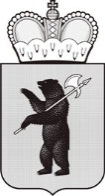 ДЕПАРТАМЕНТ ОБРАЗОВАНИЯЯРОСЛАВСКОЙ ОБЛАСТИСоветская ул., д. . Ярославль, 150000Телефон (4852) 40-18-95Факс (4852) 72-83-81e-mail: http://yarregion.ru/depts/dobrОКПО 00097608, ОГРН 1027600681195,ИНН / КПП 7604037302 / 760401001__________________№______________На №           от           Руководителям органов местного самоуправления, осуществляющих управление в сфере образованияО направлении видеообращенияПервый заместитель директора департаментаС.В. Астафьева